Всероссийский конкурс «Моя малая родина: природа, культура, этнос»Номинация: «Эко – гид»Проект на тему:«Природно-исторические объекты, растительный и животный мир Новобурасского района»Авторы работы: ученики 8 классаМОУ «СОШ с.Аряш Новобурасского районаСаратовской области»Асланов Рауль и Ханахмедов КамалНаучный руководитель: ИсеркеповаАлия Максотовна, учитель биологии и химииПочтовый адрес: с.Аряш ул. Новая д. 1 «а»8845724671Аряш, 2022 г.СодержаниеВведение...................................................................................................с.3География.................................................................................................с.5Климат......................................................................................................с.6Животный, растительный мир...............................................................с.7Аряш, урочище «Соленый овраг» - стоянка древнего человека........с.9Тепловский карьер..................................................................................с.10Болото не простое, «Болото Моховое».................................................с.12Заключение..............................................................................................с.16Список литературы.................................................................................с.17ПриложениеВведениеВ северной части Нижнего Поволжья Российской Федерации находиться чудесный край — Саратовская область. Красивые земли которого раскинулись на территории больше 100 тыс. км2.Интересным является то, что полноводная река Волга, протекая, делит Саратовскую область практически пополам на две части: левую и правую. Этот край радует глаз своими просторами и живописными пейзажами.Здесь есть уникальные красоты, которые больше не повторяются нигде. Наша Саратовская область богата разнообразием растительного мира. На склонах и вершинах холмов, в речных долинах и балках сохранились дубовые леса, с примесью липы, берёзы, осины, клена остролистного, ольхи и сосновых насаждений. На лесных полянах встречаются участки луговых и разнотравные ковыльные степи.На нашей саратовской земле много уникального, требующего особого внимания и бережного отношения. И каждый район может похвалиться своим природным и культурным богатством. К сожалению, из-за активной обработки земли, перевыпаса скота, чрезмерного сбора растений исчезают целинные степи, пойменные луга, дубравы с уникальной реликтовой растительностью.Чтобы сохранить для потомков то, что нас окружает, создаются заповедники и национальные парки: «Моховое болото», «Пойменная дубрава», «Тюльпанная степь» и др.  А также для будущего поколения взяты под охрану наиболее ценные территории и отдельные объекты, имеющие особое природоохранное, научное, культурное, эстетическое значение.Цель работы: Растительный и животный мир на территории Новобурасского района и природно-исторические объекты.Актуальность. Мы сами живем в селе Аряш Новобурасского района. Поэтому должны не просто жить в нашем районе, но и знать о его богатствах и природном разнообразии, для того чтобы ценить и защищать свои богатства.Для выполнения цели поставлены следующие задачи:рассмотреть разнообразие растительного и животного мира природных памятников Новобурасского района;изучить виды растений и животных  в Новобурасском районе Саратовской области;провести работу с учащимися о знании редких растений и животных нашего района В ходе поиска информации была  выдвинута гипотеза:Если начать с себя и своих сверстников, то можно не просто знать о природном разнообразии нашего района но и привить нашему поколению бережно относиться к исчезающим растениям и животным. Тогда будем видеть их наяву, а не в Красной книге.Объект и предмет исследования:  природно-исторические объекты, растения и животных нашего района.Новые Бурасы – посёлок городского типа, административный центр Новобурасского района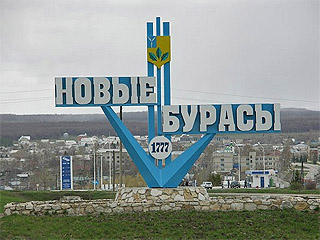 География
Новобурасский район расположен на севере Саратовской области, в северной части Правобережья, на Приволжской возвышенности. Граничит с Пензенской областью на севере и с 5-ю районами Саратовской области: Петровским на западе, Татищевским, Саратовским, Воскресенским на юге, Базарно-Карабулакским на востоке. Преобладающие высоты 200-250 м. Поверхность территории сложена отложениями юрской и меловой систем и палеогеновой на севере (песчаники, пески, глины, опоки, мергели). Из полезных ископаемых имеется месторождение известняков.Образован в 1965 году. Площадь района 1735 км2. Население района – 17,3 тыс. чел. , в т. ч. в р. п. Новые Бурасы 6,2 тыс. чел. ( 2005 г. )Территория района расположена на Приволжской возвышенности с преобладающими высотами 200-250 м.Поверхность территории сложена отложениями юрской и меловой систем и палеогеновой на севере (песчаники, пески, глины, опоки, мергели). Из полезных ископаемых имеется месторождение известняков.Климат умеренно континентальный. Территория района дренируется реками Донского на севере (Медведица, М. Медведица) и Волжского на юге (Чардым с притоками Теплая, Сухая Елшанка, Каменка, Соколка) бассейнов.Почвы плодородные, доминируют черноземы выщелочные и обыкновенные. Преобладают культурные ландшафты. Леса водораздельного типа,30 тыс. га. в них преобладает дуб, ольха, осина, берёза, липа. Представители сохранившегося животного мира: лось, благородный олень, заяц, тетерев.На территории района 1 рабочий поселок, 35 сельских населённых пунктов (21 село, 9 поселков, 5 деревень. ), В национальном составе населения преобладают русские(83,1%), проживают татары, мордва, украинцы, чуваши, казахи и др.Основное направление развития района – сельское хозяйство.Промышленность района перерабатывает сельскохозяйственное сырье, производит местные строительные материалы.Дорожная сеть района имеет радиальный характер с центром в р. п. Новые Бурасы. Протяженность автодорог с твердым покрытием 263 км.В районе 24 общеобразовательные школы, ПТУ, медицинские учреждения.На территории района несколько примечательных природных объектов: урочище «Соленый овраг» около с Аряш, выход на поверхность древних пород палеозойкой эпохи у села Тепловка, «Моховое» болото недалеко от станции Бурасы, Кудеярова пещера в селе Лох.КлиматКлимат района континентальный, характеризуется жарким летом и холодной зимой. Холодный период — ноябрь-март, число дней со снежным покровом 134 дня.Температуры воздуха составляют: средняя годовая около +4,5 С, абсолютный максимум в июле +39 С, абсолютный минимум в январе - 43 С.Мощность снежного покрова колеблется от 28-35 см; преимущественное направление склонов, используемых для прокладки горнолыжных трасс — северо-восточное. Район расположен на границе лесостепной и степной зон. Пересечённый рельеф местности, покрытые лесами отроги возвышенностей вместе с многочисленными прудами создают специфический пейзаж района.На севере нашего района проходит водораздел рек Волги и Дона, который является также водоразделом Атлантического океана и областью внутреннего стока Евразии. Протекают две реки - Медведица и Чардым со множеством их притоков и родников. За счет максимальных высот в нашем районе отмечаются наиболее низкие температуры в регионе в межсезонные периоды, а также повышенное тумано- и инееобразование.Почвы плодородные, доминируют черноземы выщелочные и обыкновенные. Преобладают культурные ландшафты, представленные сельскохозяйственными землями на месте разнотравно-типчаково-ковыльных степей на юге и восточно-европейских луговых степей на севере.Под лесами и древесно-кустарниковыми насаждениями занято около 30 тыс. га. Леса водораздельного типа.Площадь района - 1,7 тыс. кв. км. Максимальная протяженность с северо-запада на юго-восток 70 км, а с юго-запада на северо-восток - 40 км. В северной части район пересекает железнодорожная линия Аткарск-Сенная.Животный, растительный мирПересечённый рельеф местности, покрытые лесами отроги возвышенностей вместе с многочисленными прудами создают специфический пейзаж района. В лесах района встречаются: куница, крот, заяц-беляк, соня-лесная и соня-полчек, сурки, слепыши, барсуки, кабаны, лоси, лисицы, ежи, барсуки, белки, лесная мышь, желтогорлая мышь ласка, горностай, волки. Лось - самый крупный представитель наших лесов. Иногда грибники находят рога самцов этого удивительного животного. Кабаны - тоже не редкость. Из птиц водятся в лесу куропатки, тетерева - это оседлые птицы и на зиму они не улетают. В степных частях встречаются: заяц русак, корсак, ушастый еж, разнообразные грызуны - хомяки, суслики, тушканчики. Можно встретить таких редких птиц, как дрофа, стрепет, черный жаворонок, белокрылый жаворонок, кречетка, степной орел, беркут. Из рептилий обитают: ящерица прыткая, степная гадюка, узорчатый полоз. Весной на территории района можно встретить перелетных птиц - зябликов, ласточек, а зимой к нам прилетают с севера снегири, свиристели, чечетки. В пойме реки Медведица и ее мелких притоках, а также на прудах много уток, часто встречаются лысухи, кулики, чайки, цапли, карачки, чибисы, чирки. А в самой реке обитает много видов рыб: окунь, судак, ерш, лещ, щука, красноперка,плотва. В прудах у нас разводят карпа, леща, стрелядь. По берегам речек, у ручьев можно встретить запруды бобров. есть ондатра, водяная полевка. В водоемах и по их берегам обитают разнообразные животные: губки (бодяги), кишечно-полостные черви, моллюски (беззубка, перловица, дрейсена, шаровка), ракообразные (речной рак, дафнии, циклопы), членистоногие насекомые, паукообразные (паук-серебрянка, пресноводный клещ), стрекозы, жуки, комары слепни. Из земноводных встречаются озерные лягушки, остромордные лягушки, жерлянки краснобрюхие, жабы, чесночница обыкновенная, тритон, уж. Уже в первых числах марта прилетают вестники весны - грачи. Нередко их принимают в свои стаи галки и вороны. За ними - скворцы. Нередко им приходится выгонять из своих скворечников разбойников воробьев. Вслед за этими птицами появляются жаворонки, зяблики, трясогузки, кулики и другие птицы. В апреле-мае появляются в лесу дрозды, удоды, пеночки. Начинает цвести черемуха и лес, и весь поселок Новые Бурасы вечерами заполняет чарующая песня соловья. Встретишь на просторах района и трясогузку (обыкновенную, белую, желтую), щурка, зимородка, камышовку, коростеля. Летом на полянах и опушках леса можно наблюдать изумительных по красоте бабочек - павлиний глаз, переливницы, траурницы, перламутровки. В самом поселке можно встретить разнообразных животных. Скажем, среди птиц можно увидеть славок, пеночек, чечевиц, коноплянок, ласточек, стрижей, грачей, воробьев, скворцов, галок, воронов, сорок, голубей. Среди млекопитающих - домовая мышь, хорьки, ежи. Животные из "Красной книги", обитающие в Новобурасском районе:  подкаменщик обыкновенный, дрофа, стрепет, красавка, кречетка, скопа, балобан, беркут, степной орёл, орлан-белохвост, курганник, змееяд, обыкновенная выдра, перевязка, выхухоль, сурок.Лесообразующие породы:дуб черешчатый, сосна обыкновенная, береза повислая, береза пушистая, осина, липа мелколистная, клен остролистный, тополь черный, тополь белый, тополь сереющий, вяз гладкий, вяз голый, ольха черная, ива ломкая, ива козья, ива белая, яблоня лесная, груша обыкновенная, рябина обыкновенная, ясень обыкновенный.Кустарники:бересклет бороданчатый, клен татарский, клен полевой, боярышник сомнительный, боярышник волжский, жостер слабительный, бузина кистистая, калина обыкновенная, лещина обыкновенная, малина, крушина ломкая, смородина черная, смородина пушистая, роза майская, роза собачья, жимолость обыкновенная, жимолость татарская, лох узколистный, ракитник русский, ива серая, ива трехтычинковая, ива пятитычинковая, ива корзиночная, ива ушастая, ива пурпурная, крыжовник европейский, черемуха обыкновенная,дрок красильный.Травяной покров насчитывает более 400 видов растений. Причем, помимо типично лесных видов, в наших насаждениях встречаются также луговые и степные травы.Наибольшее распространение имеют:сныть обыкновенная, ландыш майский, осока волосистая, осока приземистая, коротконожка перистая, сочевичник весенний, перловник поникший, лазурник трехлопастный, мятлик дубравный, мятлик узколистный, звездчатка ланцетная, фиалка удивительная, фиалка мягкая, подмаренник настоящий, подмаренник мягкий, будра плющевидная, купена лекарственная, гравилат городской, черноголовка обыкновенная, вейник наземный, купырь лесной, хвощ лесной, чина гороховидная, чистец лесной, василистник водосборный.Многие виды растений служат надежными индикаторами влажности и плодородия почвы. Аряш, урочище «Соленый овраг» - стоянка древнего человекаСело Аряш основано в XIX веке, население 467 человек. Расположено в южной части района на правом берегу реки Чардым, в 26 км от райцентра.Самые древние палеоантропологические находки, каменные орудия и стоянки в нашем крае относятся к переходному типу памятников – к позднему ( от 40-35 до 10-9 тыс. лет до н. э. ) палеолиту. Верхний (поздний) палеолит – с людьми современного антропологического типа, или кроманьонцами.  Они какое-то время жили одновременно с неандертальцами, которых затем вытеснили.Основным способом добывания пищи служили присваивающие виды хозяйства: коллективная загонная охота на крупных животных, собирательство и рыбная ловля. Родоплеменные коллективы жили в суровых условиях приледниковой зоны на открытых стоянках, в постройках из жердей и шкур мамонта, отапливаемых при помощи очагов. Люди умели добывать огонь, готовить с его помощью горячую мясную и другую пищу, изготавливали разнообразные орудия из камня, кости и дерева, шили одежду из меха и кож.Плотность населения тогда была низкой, 5-7 чел. На 100 км2, а средняя продолжительность жизни около 25 лет. Мужчины жили дольше, чем женщины. Детская и женская смертность была очень высокой. Большинство людей умирало, едва успев оставить потомство. Воспроизводство народонаселения поддерживалось за счет ранней и высокой рождаемости. Древнейшие жители нашего края принадлежали к европеоидному антропологическому типу и европеоидному очагу расообразования, разговаривали на праиндоевропейских и индоевропейских языках.Два новых памятника открыты около села Аряш Новобурасского района и села Непряхино Озинского раона10. (1982 г. ) Они относятся к  «верхнему палеолиту». В основном связывается с неандертальским человеком и датируется с 70 до 35 тыс. лет до н. э. и верхний палеолит - это время существования человека современного антропологического типа. В эти периоды современная территория Саратовской области входила в ареал обитания людей европеоидного антропологического типа, основным занятием которых была охота и собирательство.На окраине села Аряш в Соленом овраге, впадающем слева в реку Чардым, собраны каменные орудия. Однако, к сожалению, здесь материалы обнаружены в переотложенном состоянии, поэтому каменных орудий немного, а культурный слой, оставленный древними охотниками, пока не найден. Сырьем для орудий служил преимущественно цветной галечный камень, встречался кварцитовый песчаник. Коллекция насчитывает более 400 каменных предметов. Орудия представлены скреблами, скребками, пластинами и остроконечникам. Часть находок хранится в Саратовском краеведческом музее, а несколько предметов переданы учеными в Новобурасский районный музей. Фауна памятника представлена костями шерстистого носорога и широкопалой лошади.Неандертальцы, по видимому, были весьма ловкими охотниками. Объектами охоты были мелкие (лисицы, зайцы, птицы) и крупные животные (северные олени, лошади, медведи, зубры и даже мамонты).Археологический памятник – стоянка древнего человека, найденный в урочище Соленый овраг недалеко от села Аряш Новобурасского района, представлен каменными орудиями: скреблами, скребками, пластинами, остроконечниками; костями шерстистого носорога, широкопалой лошади. Найденные предметы позволяют сделать вывод о том, что в этом месте жили «аряшские» неандертальцы вероятно азиатского типа. Необходимо продолжить поиски культурного слоя, для обнаружения останков древних людей. Тепловский карьерВ селе Тепловка все ходят по дну древнего моря.Село Тепловка ( Б. Дмитриевка) основано в 1862 году, население 1933 человека, расположено в центральной части района у истоков реки Теплой.Территория нашей области пережила сложное геологическое развитие, выделяют эпохи:1-палеозойская 2- мезозойская, 3- кайнозойская.Самая древняя эпоха – палеозойская – она включает системы: девонскую и каменноугольную. В это время были образованы доломиты, песчаники, известняки, глины. Этот период характеризуется богатством растительного мира из-за теплого и влажного климата. Теплых морях обитали миллиарды беспозвоночных брахиопод, кораллов, моллюсков, трилобитов.Наиболее древние образования, доступные для изучения на земной поверхности в пределах нашей области – средне-верхнекаменноугольные.К геологическим памятникам природы относятся удобные для изучения обнажения горных пород, пещеры, выходы подземных источников, карст, застывшая лава. В Саратовской области карстовые явления можно наблюдать в районе села Тепловка, Ивантеевка и г. Пугачева, где на небольших участках на поверхность выходят известнякиВ Тепловском карьере геологи находят выходы самых древних в нашей области горных пород. Палеозой, карбон, московский век- 320 миллионов лет назад на этом месте плескались волны «московского» моря. В те далекие времена на земле существовало всего два материка: Лаврезия и Гондвана и один океан Тетис, названный по имени супруги Океана – властителя всех соленых вод. Наши края находились на территории Лаврезии, из которой потом образовались Северная Америка и Евразия. За 300 миллионов лет, прошедших с тех пор, наши края вместе с огромной литосферной плитой переместились более чем на 3 тысячи километров и оказались в северных широтах. Московское море занимало огромную территорию. Его размеры впечатляют: 2500 км с севера на юг и свыше 1500 км с запада на восток. Круглый год здесь стояла тропическая жара, температура не падала ниже 20 градусов. Море было мелководное, глубина составляла около 50 метров. Были периоды, когда суша поднималась, море отступало, и появлялись острова. Соленость в море была нормальная, то есть 35 промилле.Организмы, жившие в море, после гибели падали на дно и здесь, без доступа воздуха, их скелеты не гнили, в них постоянно происходил процесс замещения органических веществ на минеральные, и они превращались в окаменелости – камни, которые полностью сохранили размеры и форму когда-то живых организмов.Каждому периоду Земли соответствуют свои организмы, свои окаменелости. По ним геологи, палеонтологи определяют возраст горных пород. Окаменелости становятся как бы «машиной времени», которая переносит на миллионы лет назад. В Московском море самыми распространенными организмами были брахиоподы – хориститы, трилобиты – флиппсии, морские ежи – археоцидарисы, морские лилии – москововикринусы, кораллы – ботрофиллумы, мшанки – фегестеллы.Именно они, эти «маяки» Московского моря, помогли в канун прошлого века геологу А. П. Павлову* определить возраст тепловских известняков.До этого считалось, что в Тепловке выходят на поверхность горные породы мелового периода мезозоя. В юре происходит некоторое расширение площадей тепловодных морей. В морях весьма многочисленны головоногие моллюски – аммониты и белемниты. Спиралевидная раковина аммонитов нередко попадается в отложениях мезозойских морей. Белемниты несколько напоминали современных кальмаров. Остаток их скелета (чертов палец) обычен в отложениях мезозойских морей.. Геологи ошиблись в определении возраста более чем на 250 миллионов лет! Был сделан неверный вывод: раз на поверхности лежат сравнительно молодые отложения, то древние находятся в глубинах, следовательно, никаких значительных изгибов горных слоев под Тепловкой нет.В 1896 году профессор МГУ, будущий академик А. П. Павлов на основе окаменелостей доказал, что в Тепловке выходят на поверхность горные породы среднего карбона (каменноугольного периода), следовательно, здесь существует дислокация, то есть смещение в залегании горных пород. Это означало одно – здесь можно искать нефть!В Тепловском карьере выходят на поверхность самые древние породы нашей области. Такие же древние породы на поверхности залегают еще только в средней части оврага Соленый дол (урочище Соленый овраг), что тянется от села Ириновка к селу Аряш Новобурасского района. Именно здесь, в этой дислокации, добывается ныне новобурасская нефть.Вот так обыкновенные, на первый взгляд, «чертовы пальцы» и каменные ракушки помогают «читать» биографию Земли, открывают путь к ценностям, без которых в наш век прожить трудно.В Тепловском карьере ведется добыча известняка и получение из него щебня, который используется в строительстве, в том числе дорожном.Болото не простое, «Болото Моховое»Поселок Бурасы основан в ХVIII веке, расположен в восточной части района на водораздельной возвышенности, в 10 км от райцентра, население – 626 человек.Болотом называют избыточно увлажненный участок суши с особой растительностью и слоем торфа не менее 30 сантиметров.Болота делятся на три типа: низинные, верховые и переходные. Главное их отличие заключается в типе питания: низинные питаются подземными водами, верховые – атмосферными осадками, у переходных питание смешанное.Болота широко распространены на севере и в центральной части России, именно там коэффициент увлажнения I, то есть осадков больше, чем может испариться. Болота характерны для таких природных зон, как тундра, лесотундра, тайга.Среди многочисленных природных достопримечательностей в области три особенно ценных и уникальных ботанических объекта: «Моховое» болото, Дьяковский лес, меловые отложения со специфической флорой.Ученые считают, что это самое южное болото на Юго – Востоке России.Пыльца и споры древних растений сохраняются в торфяном слое до сих пор. Оно – живой свидетель событий, происходивших в растительном мире этого участка Земли на протяжении многих лет.Между железнодорожной станцией Бурасы и селом Ивановкой на плато Волжско-Медведицкого водораздела в Саратовской области расположено «Болото Моховое» в квартале 55,64 Новобурасского лесничества.На болотных кочках растут около 30 видов лугово – болотных трав: чистец болотный, хвощ топяной, насекомоядное растение – росянка с листьями – ловушками.Между осоковыми кочками мохового болота до сих пор сохранились подушки сфагнового (торфяного) мха, а в травяном покрове его много северных видов (пушица, сабельник болотный, наумбургия, подмаренники (подмаренник трехнадрезный), кипрей болотный, плаун булавовидный, сфагнум, ива розмаринолистная, осока шершаво – плодная, хвощ топяной, насекомоядные растения: росянка и пузырчатка и др. ), которых в других местах Саратовской области нет. Это кочкарно – торфяное болото с интразональным* типом растительности, является резерватом северных элементов флоры. Северные виды преобладают и среди древесных и кустарниковых пород — береза, осина, крушина, ива кустарниковая. В пониженных местах имеются заросли тростника. Болото окружено лесом. В составе насаждений – осина, дуб, береза, липа. Насаждения средневозрастные, подрост густой из мягколиственных пород. Моховое болото представляет собой труднодоступную территорию, что делает прилегающие к нему территории местом обитания лосей, кабанов, а в зимнее время и зайцев.На территории памятника природы и в природоохранной зоне (124 га) не проводится никакая деятельность, влекущая за собой нарушения сохранности памятника. Установлены информационные аншлаги, наблюдательная вышка. Для сохранения естественной природной обстановки ведется подкормка диких животных. Памятник природы имеет большое научно-экологическое значение.В ботаническом заказнике запрещены все виды рубок леса (кроме санитарных), сенокошение, выпас скота. Болота в нашей стране, занимающие обширные пространства центральных и северных районов тундры и тайги, - больше сфагновые. Болото – своеобразная научная книга, где сохраняются сделанные природой записи. В толще торфа, ила, например, хорошо сохраняются споры и пыльца растений, по ним можно восстановить картину растительности прошлого.«Моховое» болото вытянуто с северо – востока на юго- запад и занимает площадь 28 га. Поверхность болота плоская, с небольшим понижением к краям и середине. Уровень грунтовых вод в большинстве мест достигает 8-15 м, в понижениях грунтовые воды выходят на поверхность и образуют мочажины с глубиной от 0,5 до 2 метров. Торфяная толща болота – 30 сантиметров. Весной к болоту не подъехать – талые воды заполняют всю низину, алетом без проводника обнаружить его сложно, небольшие «окна» воды сохраняются лиш в самых низких местах. По воспоминаниям старожилов в засушливые годы на болоте даже косили сено. «Моховое» болото относится к переходному типу. То есть питается как подземными, так и атмосферными осадками.Образовалось болото 25 тысяч лет назад, в период максимального днепровского оледенения. В то время на территорию Евразии и Северного ледовитого океана надвигался ледник, его мощность достигала 3 – 4 километра, а южная граница проходила в наших краях. Ледник, как огромный бульдозер, вспахивал, выравнивал, сглаживал все формы рельефа, и при этом тащи в своем теле огромное количество горных пород. Шло время, ледник стал таять, и вместе с талыми водами понеслась обломочная порода, заполняя все понижения в рельефе. На месте будущего «Мохового» болота образовалось озеро, дно которого сильно «подняла» обломочная порода, оно стало мелководным. Растительность захватила поверхность воды и стала продвигаться вглубь озера, на дне скапливались остатки растений. В воде без доступа кислорода, в условиях пониженной температуры разложение отмерших частей растений происходило очень медленно. Начал образовываться торф.Постепенно меняется химический состав воды, создавалась биологическая среда, благоприятная для торфообразующих растений, которые в свою очередь способствовали развитию болота.Саратовские ученые-ботаники во главе с профессором А. А. Чигуряевой обследовали болото. Выяснилось, что на этом месте тысячелетия назад обитали береза, дуб, вяз, орешник. Наряду с ними обнаружена пыльца растений, которые сейчас здесь не растут: сосны обыкновенной, ели европейской, водных папоротников. Это позволило сделать вывод, что «Моховое» болото развилось из пресноводного водоема путем зарастания.Если сравнить историю развития растительности «Мохового» болота с растительностью болот других районов, то они идентичны и отражают картину развития растительности Юго-Востока России.Запасы торфа на «Моховом» болоте невелики, но они своего рода архив, хранилище фактического материала по истории растительности на Юго – Востоке в прошлом и настоящем. «Моховое» болото - уникальный природный комплекс.Наше «Моховое» болото еще недостаточно изучено учеными, окончательный вывод об истории его развития, о растительных сообществах, об экологическом равновесии, о микроклимате болота, о его гидрогеологии еще только предстоит сделать.Незнание всей научной и природной ценности «Мохового» болота, его экологии при активной хозяйственной деятельности вблизи него может привести к необратимым процессам в мире растений и животных, к гибели всего природного комплекса. Болото оказывает большое благоприятное влияние на всю окружающую природу, оно является регулятором гидрогеологического режима, вокруг него создается мягкий и влажный микроклимат.27. 02. 2007 года принято решение Правительства Саратовской области № 77-П «Об утверждении перечня особо охраняемых природных территорий регионального значения Саратовской области» о том, что «Моховое» болото является памятником природы со статусом ландшафтного заказника регионального значения.ЗаключениеДля реализации данного проекта были проведены агитационные встречи с обучающимися нашей школы МОУ «СОШ с.Аряш». Обучающиеся познакомились с природными сообществами нашего района их разнообразием и богатством. Познакомились с редкими и охраняемыми растениями и животными занесёнными в Красную книгу Саратовской области, а также природоохранными территориями Новобурасского района. Была организована поездка в музей Краеведения г.Саратова.Гипотеза выдвинутая в начале проекта будет полностью реализована только когда каждый из нас будет бережно относиться к своему окружающему миру. А мы проложили для этого первые шаги.В ходе проекта была разработана памятка о правилах нахождения на природе.В работе  собран в единое целое материал из разных источников о примечательных природных объектах Новобурасского района.Работа может быть использована для проведения занятий с учащимися на уроках экологии, биологии, химии, географии, истории, литературы, краеведения.Были достигнуты следующие результаты:рассмотрено разнообразие растительного и животного мира природных памятников Новобурасского района;изучены редкие и исчезающие виды растений  в Новобурасском районе Саратовской области;проведена работа с учащимися о знании редких растений нашего района Список литературы1.Красная книга Саратовской области. Растения и животные. Саратов:При волжское кн. Изд – во,1996 .2.Особо охраняемые природные территории Саратовской области. – Саратов: Изд-во Саратовского ун-та, 2007, - 300с.: ил.3.https://www.webkursovik.ru/4.Источник: http://www.neboleem.net/gorec-zmeinyj.php5.http://www.liveinternet.ru/6.http://indasad.ru/lekarstvennye-rasteniya/2190-yadovitoe-rastenie-landish-primenenie-lechebnie-svoystva-zagotovka7.http://fb.ru/article/249992/ryabchik-russkiy-eto-tsvetok8.Красная книга Саратовской области. Растения и животные. Саратов:При волжское кн. Изд – во,1996 .9.Особо охраняемые природные территории Саратовской области. – Саратов: Изд-во Саратовского ин-та, 2007, - 300с.: ил.ПРИЛОЖЕНИЕПриложение 1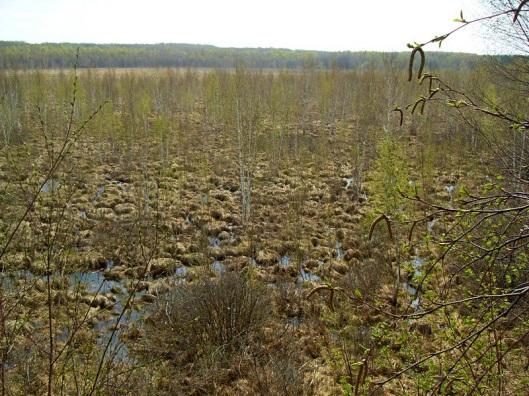 «Моховое болото» 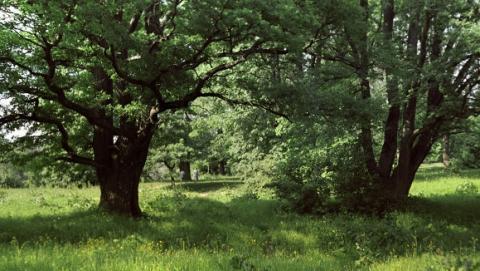 «Пойменная дубрава»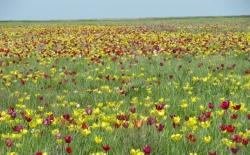 «Тюльпанная степь»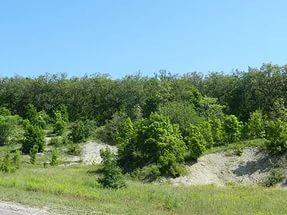 «Соленый овраг с.Аряш»